Publicado en Nacional el 28/06/2022 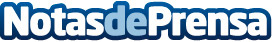 Ayesa Ingeniería apuesta por BIM para el diseño de la nueva Ciudad de la Justicia de Alicante El gran proyecto diseñado por Ayesa Ingeniería y que comenzará a construirse en septiembre opta en su proceso de edificación por la metodología Building Information ModelingDatos de contacto:Paula Etxeberría649 71 88 24Nota de prensa publicada en: https://www.notasdeprensa.es/ayesa-ingenieria-apuesta-por-bim-para-el Categorias: Educación Valencia E-Commerce Otros Servicios Construcción y Materiales http://www.notasdeprensa.es